Overview of Google Apps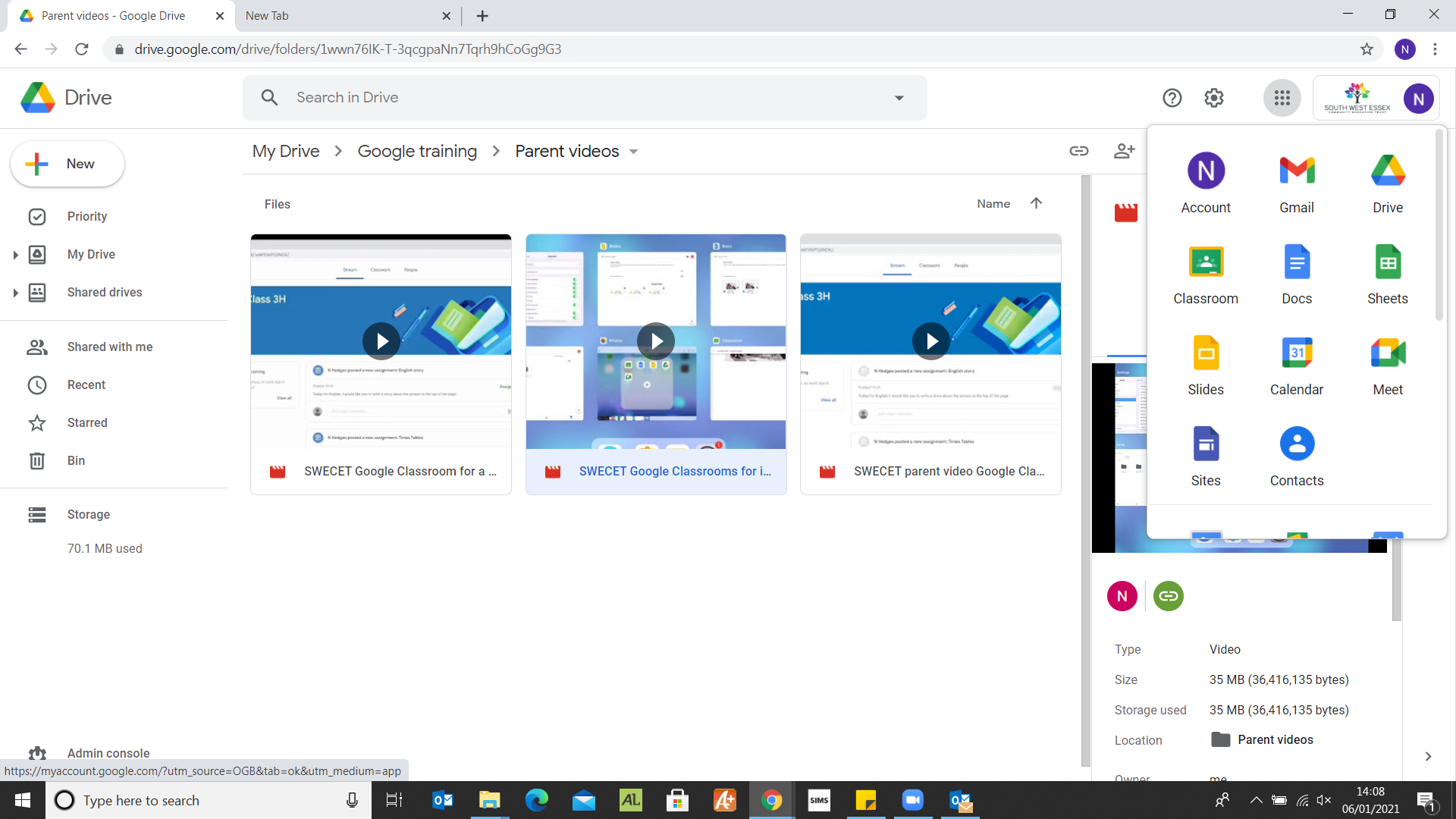 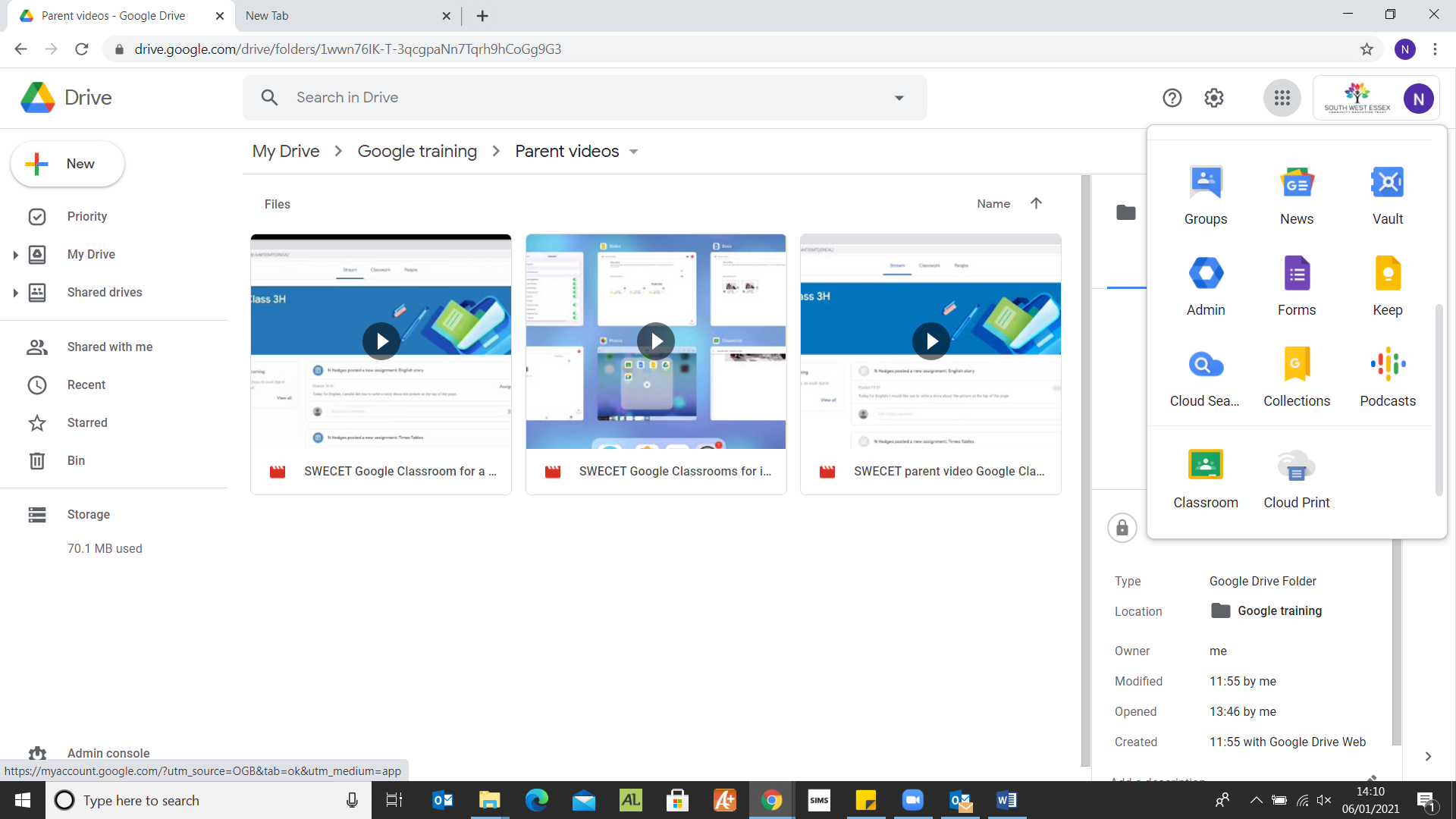 